Unit 3 Lesson 1: Lo que sabemos sobre figurasWU Cuál es diferente: Osos de peluche (Warm up)Student Task Statement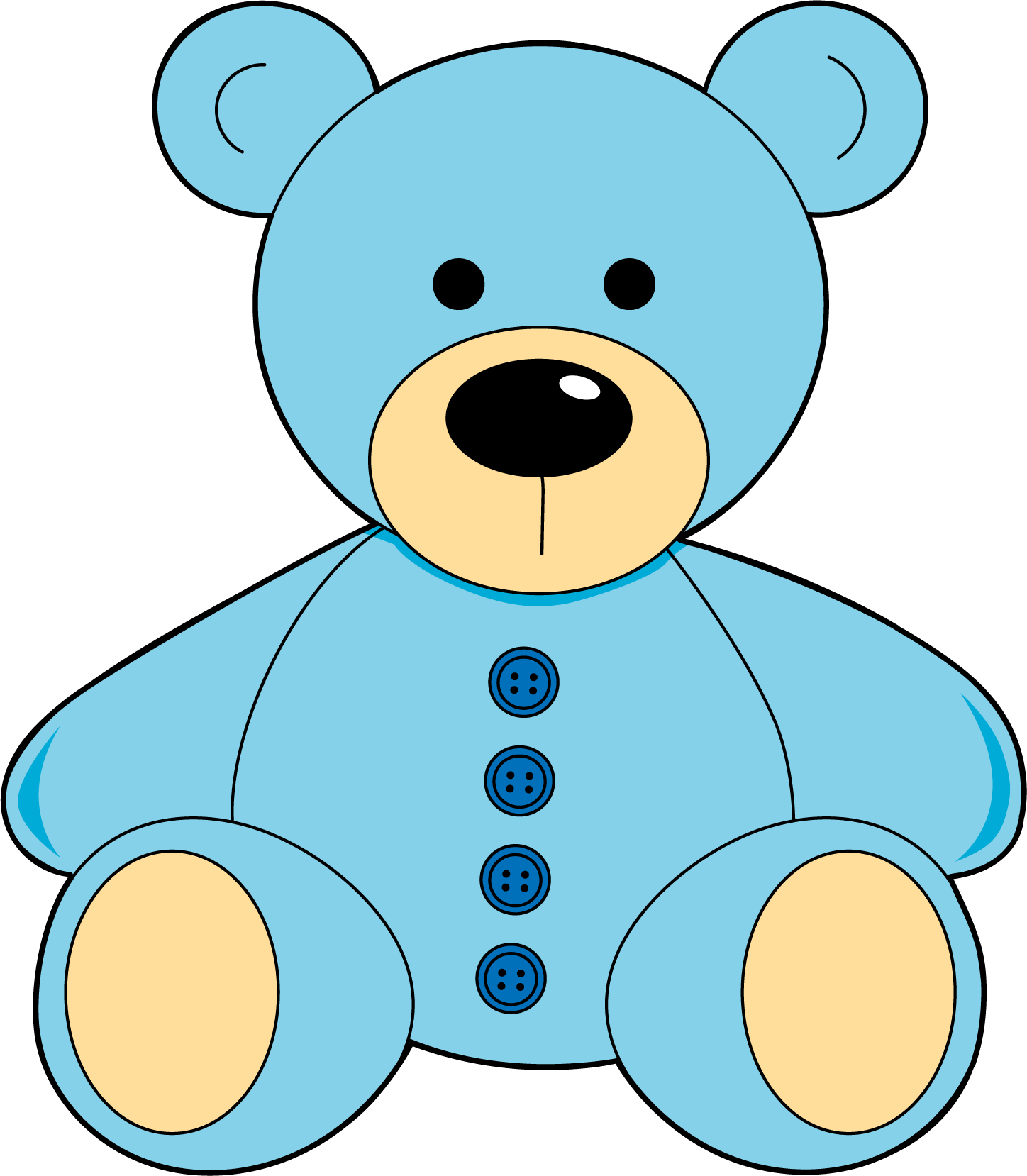 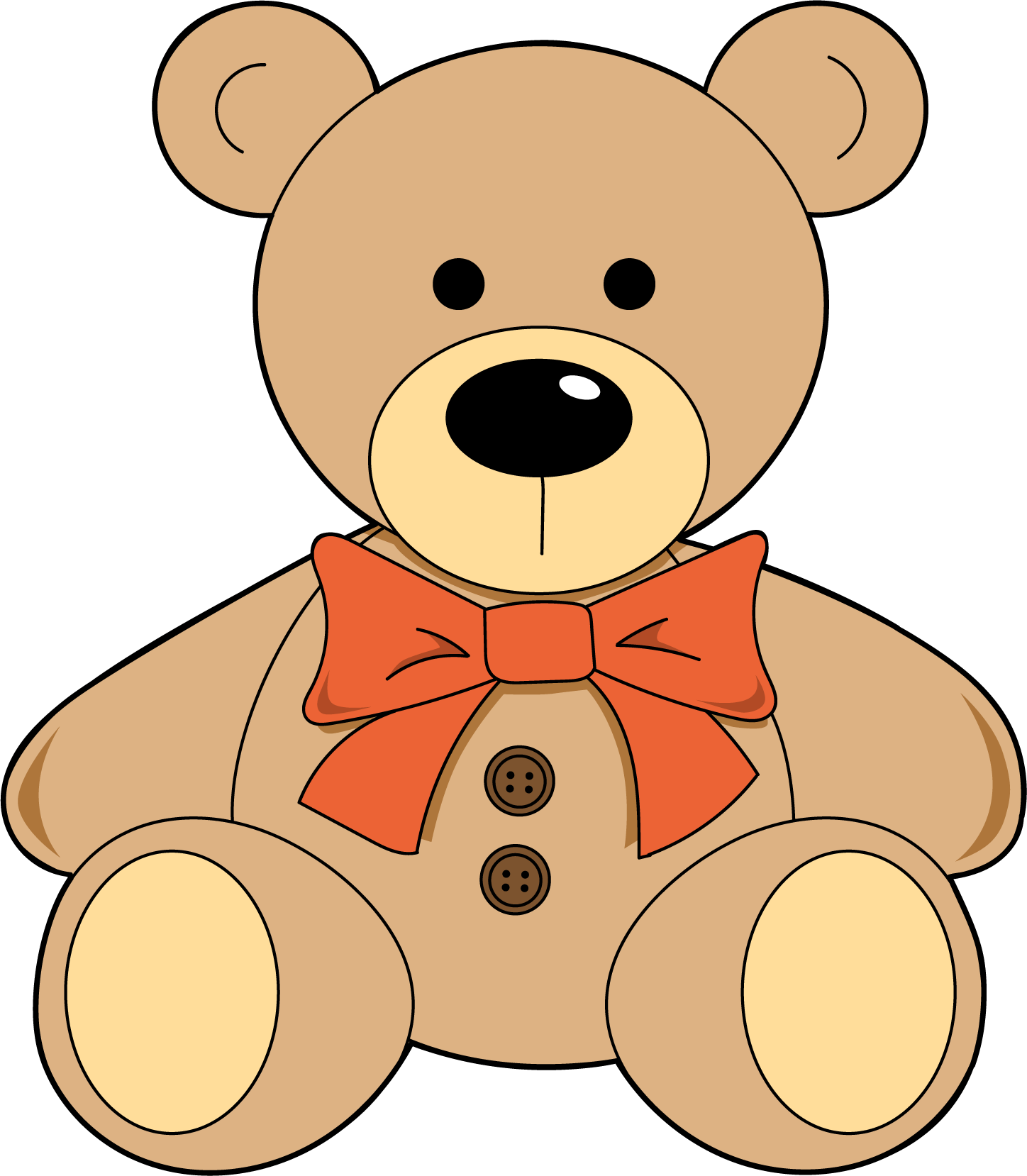 ¿Cuál es diferente?A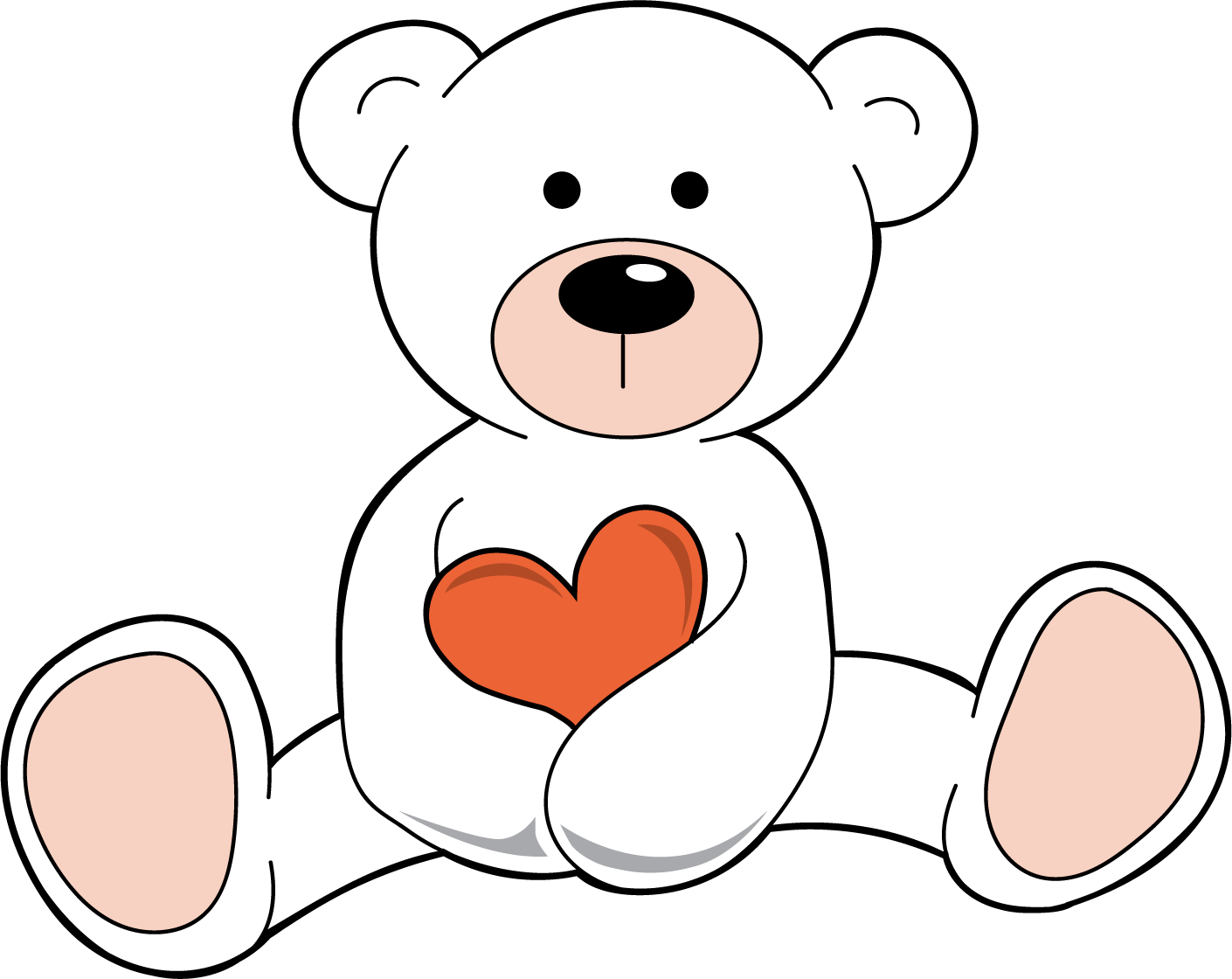 B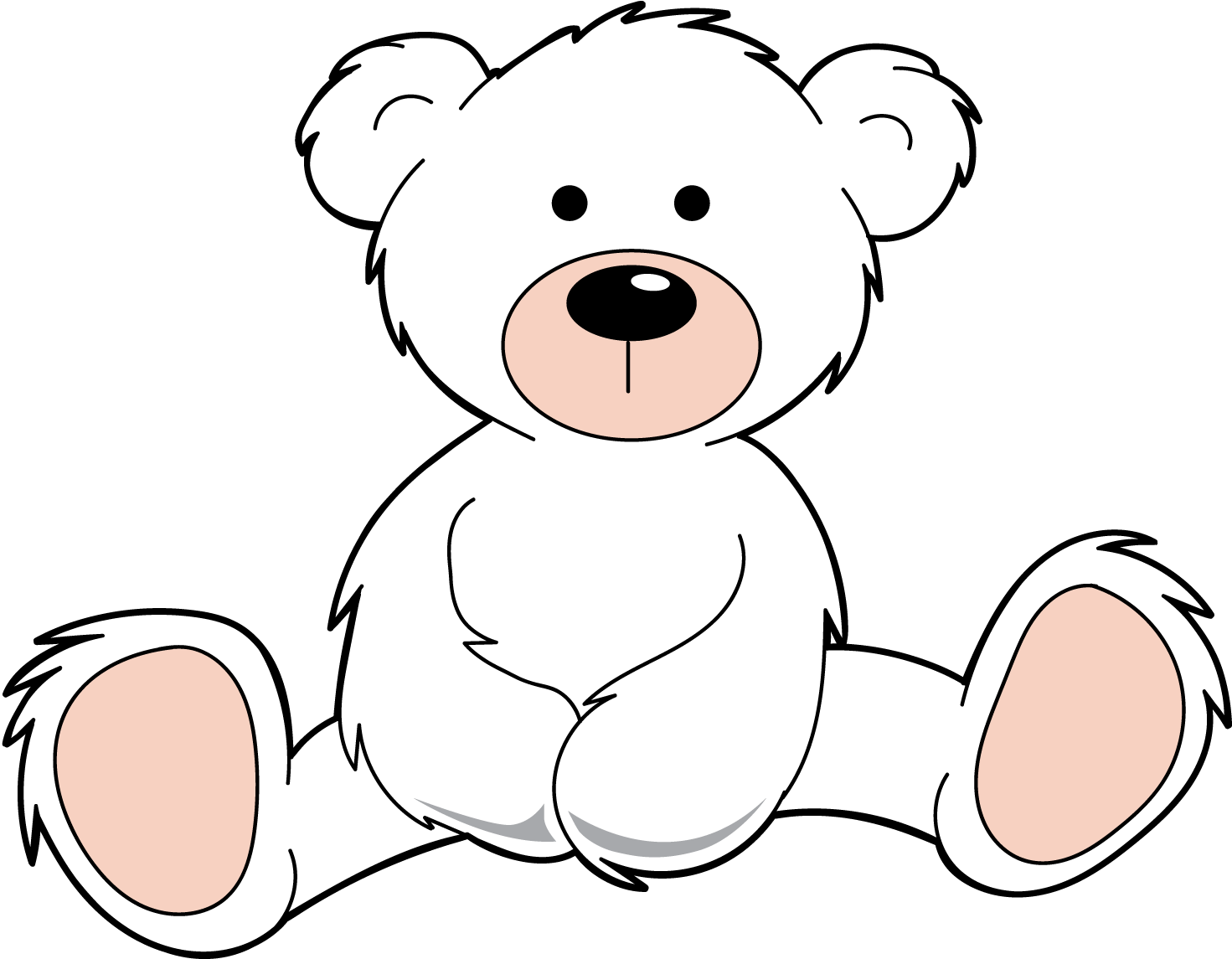 C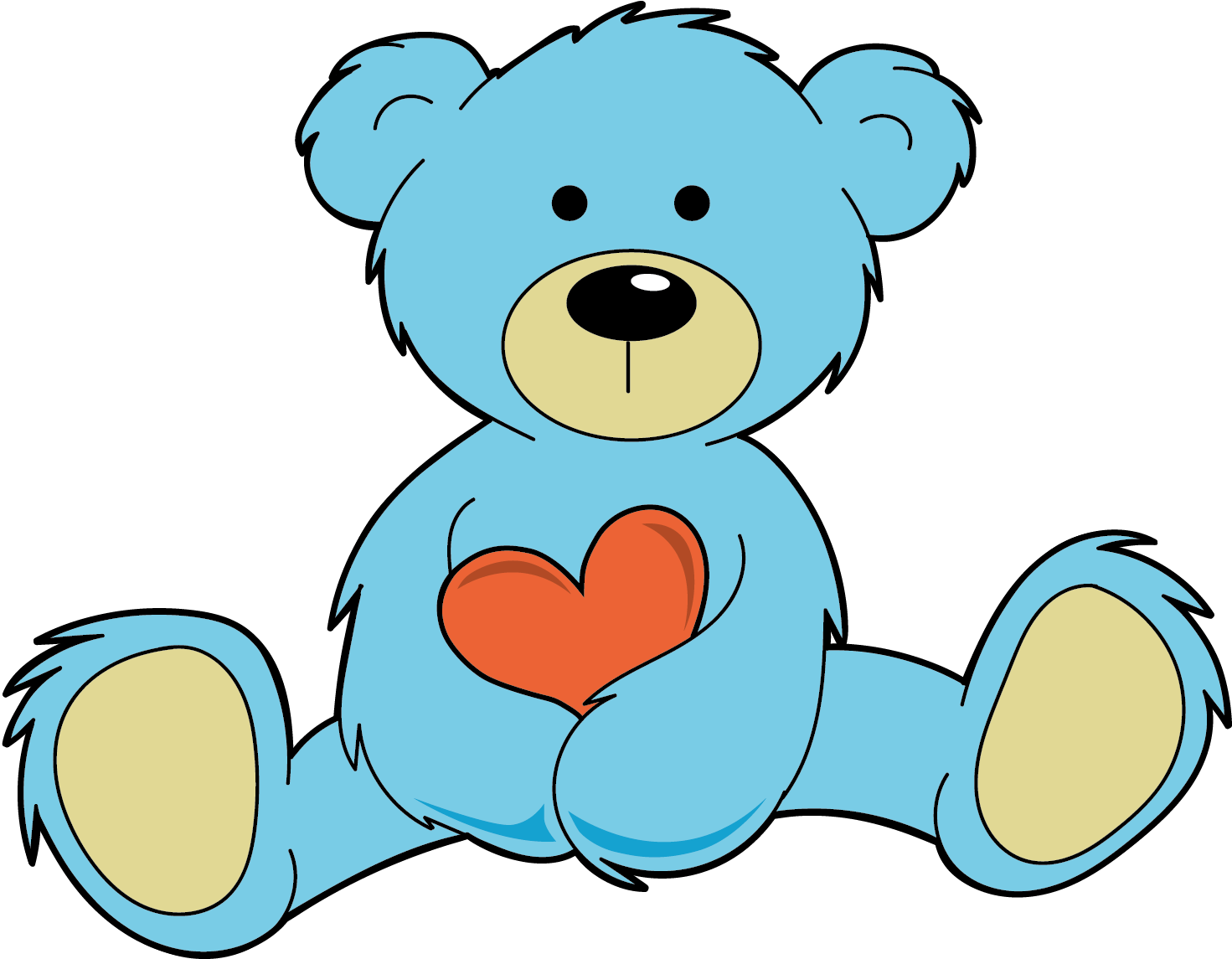 1 Conozcamos “Libros de imágenes: Encuentra figuras”Student Task Statement2 Figuras en una imagenStudent Task Statement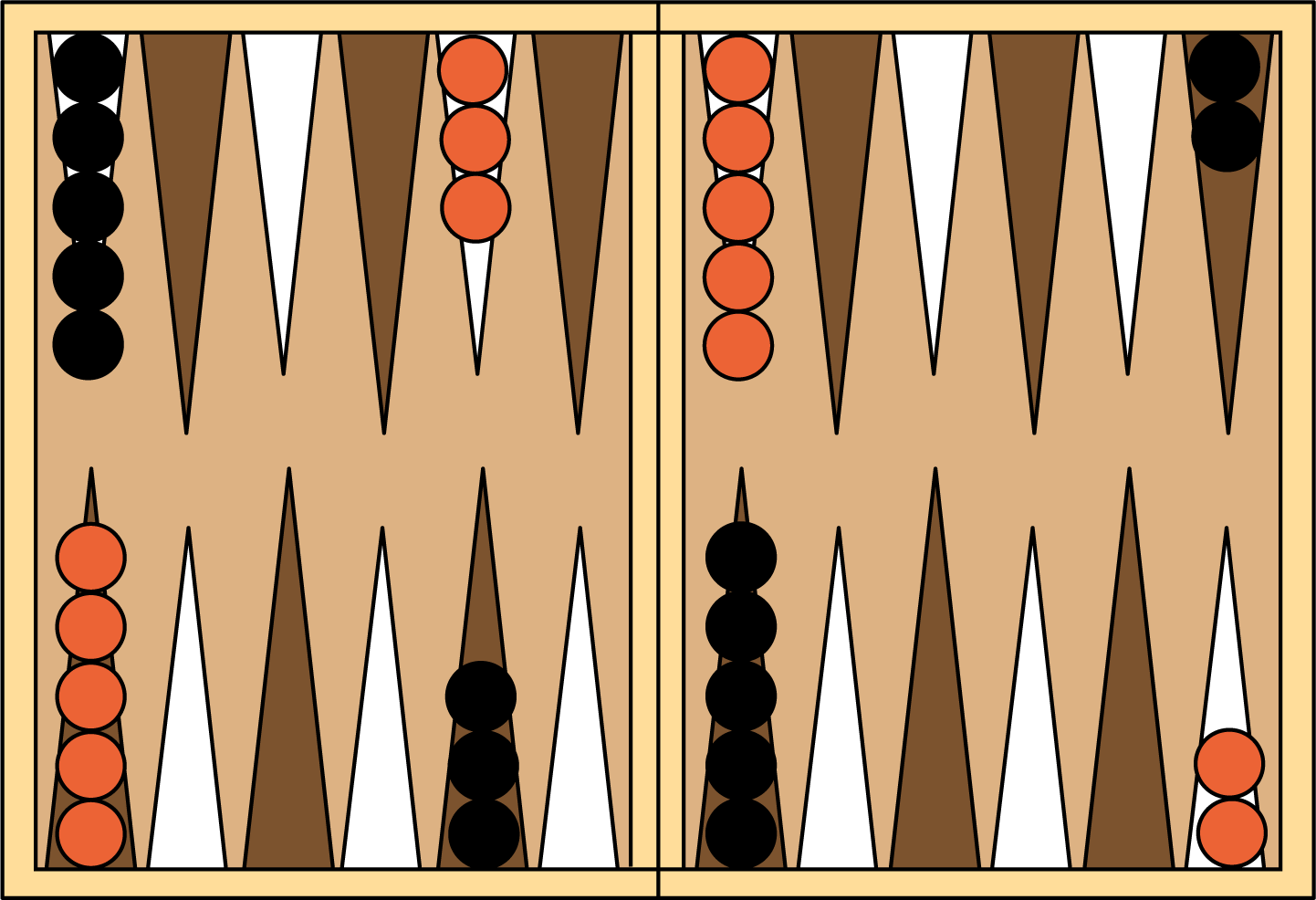 3 Centros: Momento de escogerStudent Task StatementEscoge un centro.Libros de imágenes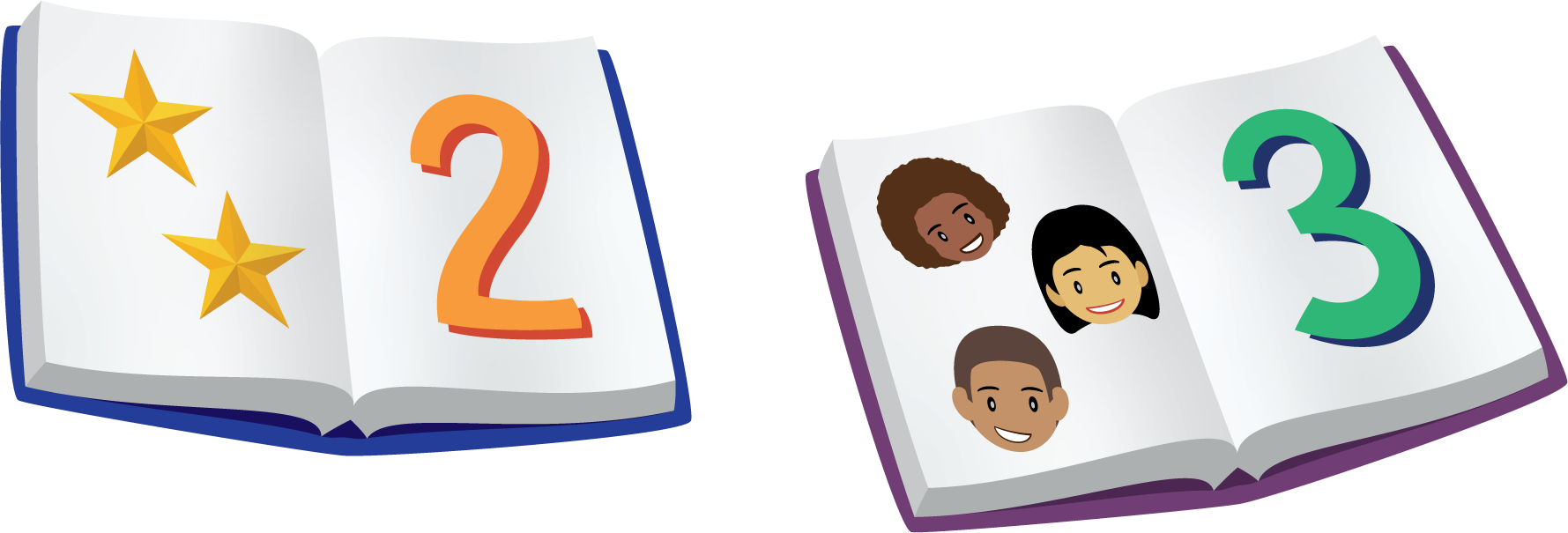 Bingo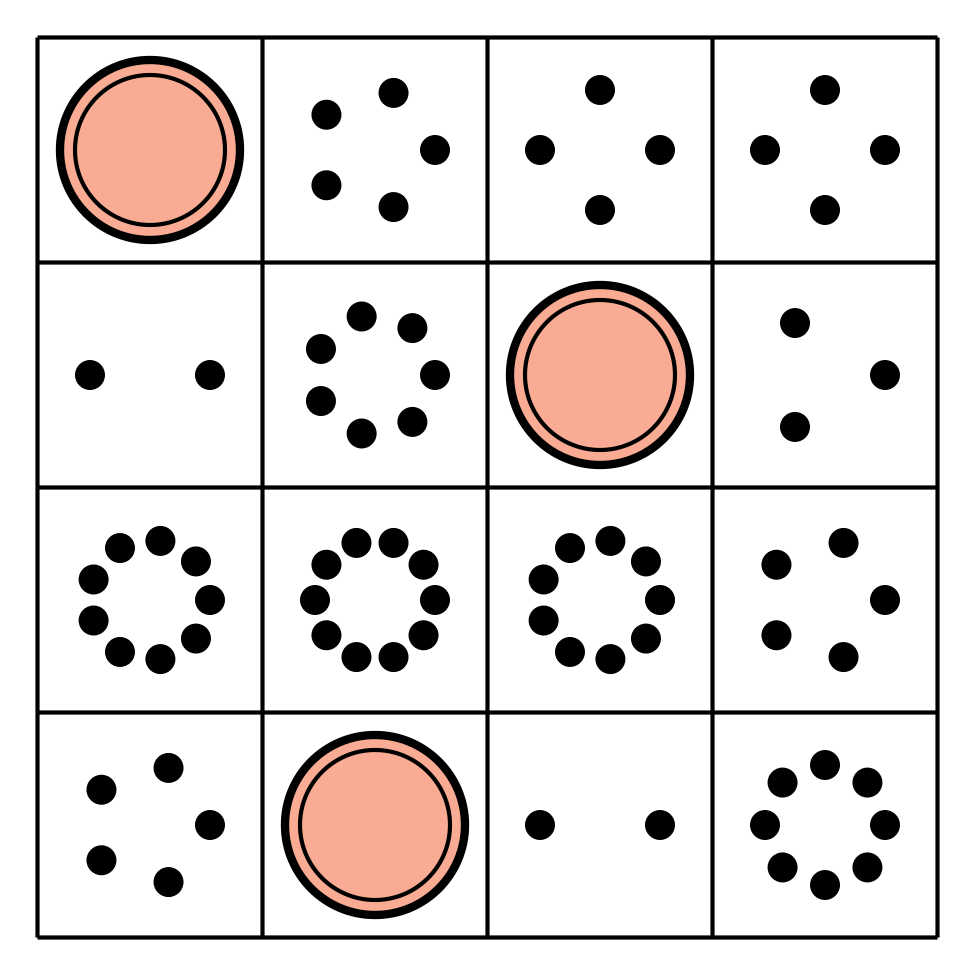 Revuelve y saca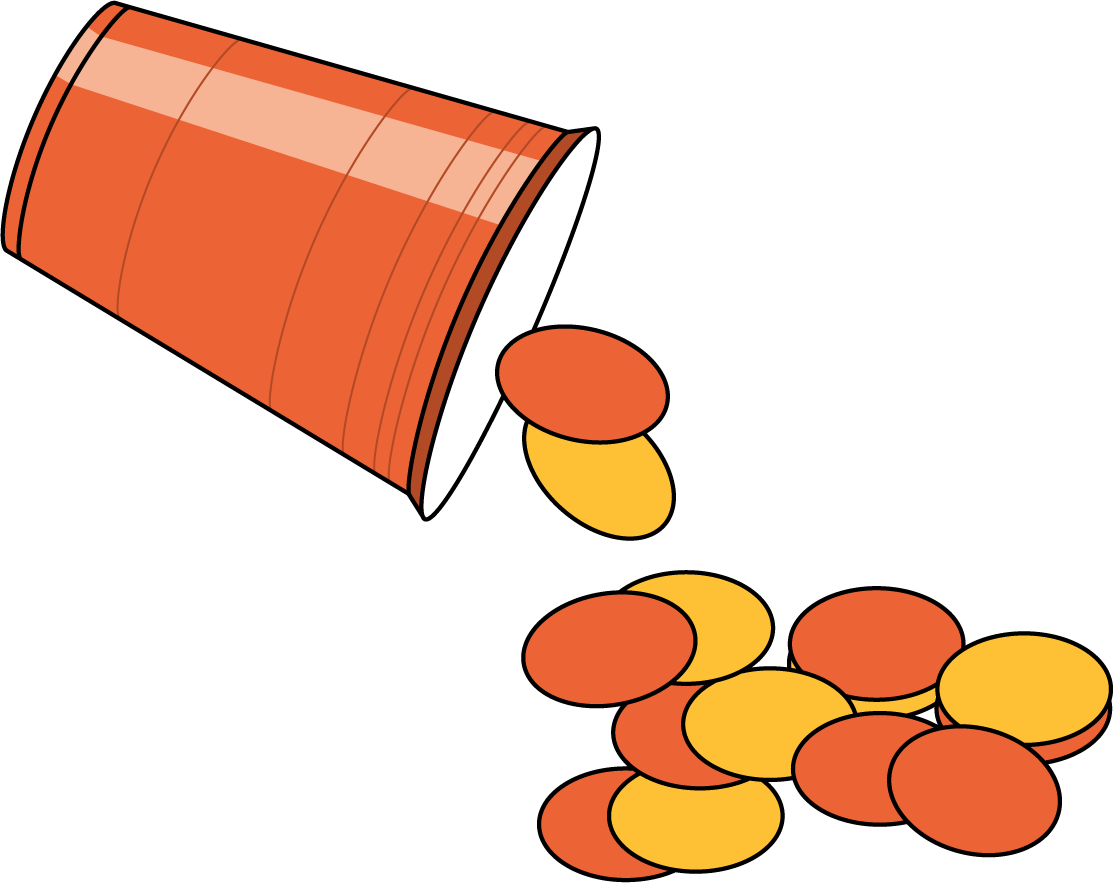 Images for Activity Synthesis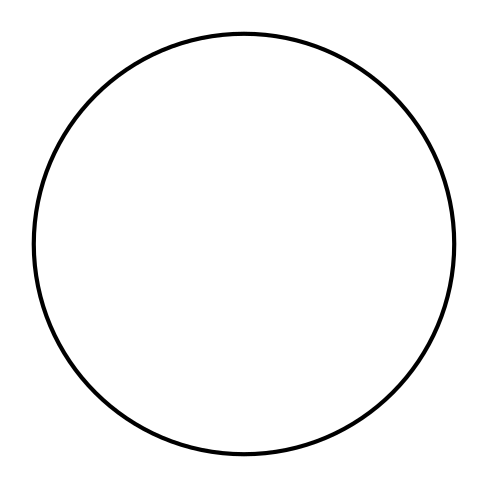 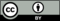 © CC BY 2021 Illustrative Mathematics®